X  Międzygimnazjalny Konkurs o Laur Hugona Organizator:    Gimnazjum nr 1
                        im. Hugona Dionizego Steinhausa
                        ul. Jelenia 7, 54-242 Wrocław
                                     www.gimn1.wroclaw.pl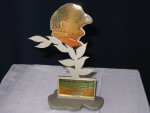 eliminacje szkolne: 31 III 20167-8 lekcja  (13.15- 14.15) 60 minut  sala nr 5
W eliminacjach uczniowie rozwiązują indywidualnie w swoich szkołach w czasie 45 minut test międzyprzedmiotowy, sprawdzający wiedzę z przedmiotów matematyczno-przyrodniczych i humanistycznych, umiejętność szyfrowania i twórcze myślenie.Zainteresowani uczniowie zgłaszają się do swoich nauczycieli matematyki.Dokładniejsze informacje u p.B.Sikory  i na drzwiach sali nr 5.Szczegóły konkursuKonkurs jest bardzo ciekawy ze względu na nietypową formułę finału, w którym rozwiązywane są praktyczne interdyscyplinarne problemy. Ich geneza ściśle wiąże się z osobą bohatera konkursu. Konkurs rozwija twórcze myślenie, łączy wiedzę z zakresu różnych przedmiotów szkolnych, integruje uczniów i przybliża sylwetkę i osiągnięcia Hugona Steinhausa.Konkurs organizowany jest od 2007 roku. Oto tematy przewodnie kolejnych edycji:I - 2007 - Wielokąty i konstrukcjeII - 2008 - Wstęga MöbiusaIII - 2009 - Notacja SteinhausaIV - 2010 - Sprawiedliwy podziałV - 2011 - Zegarmistrz słonecznyVI - 2012 - Wynalazki SteinhausaVII - 2013 – AlgorytmyVIII - 2014 - Objętości bryłIX – 2015Po zawodach odbyły się odczyty:2007 - Małgorzata Mikołajczyk (IM UWr) Wielokąty gwiaździste2008 - Małgorzata Mikołajczyk (IM UWr) Ćwiczenia ze wstążką2009 - Małgorzata Mikołajczyk (IM UWr) Skąd się biorą duże liczby?2010 - Małgorzata Mikołajczyk (IM UWr) O sprawiedliwym podziale2011 - Adam Morawiec (IM UWr) Ten zegar stary...2012 - Adam Morawiec (IM UWr) Hugo Steinhaus i jego wynalazki2013 - Jacek Cichoń (IMiI PWr) Matematyka czy informatyka - oto jest pytanie 2014 - Małgorzata Mikołajczyk (IM UWr) Plastrowanie brył2015 - Klaudia Kunert (studentka IM UWr) Okręgi w różnych metrykachSkrót regulaminu: Karty odpowiedzi wysyła się organizatorowi najpóźniej następnego dnia po konkursie.Do finału wchodzi z każdej szkoły czteroosobowa drużyna.W finale drużyny rozwiązują zadania praktyczne z zakresu przedmiotów matematyczno-przyrodniczych i humanistycznych, sprawdzana jest też umiejętność szyfrowania oraz znajomość życia i twórczości Hugona Dionizego Steinhausa.Po części konkursowej zawodnicy i ich opiekunowie uczestniczą w wykładzie popularnonaukowym, po którym ogłaszane są wyniki.Zwycięzca otrzymuje główną nagrodę - statuetkę Hugona.strona domowa Konkursu  na stronie www.matematyka.wroc.pl                         w zakładce konkursy/interdyscyplinarne